سوالات امتحان، یک مرحله از فرایند آموزشی است و بصورت کتاب باز و تحلیلی که بهترین نوع آزمون می‌باشد ارائه می‌گردد.شما یک هفته فرصت دارید در خصوص این سوال‌ها تحقیق نمایید؛ از دوستان و بستگان خود سوال کنید و در مورد آنها بحث نمایید اما آنچه مهم است اینکه با تحلیل و قلم خود پاسخ دهید.پایه پاسخ باید مطالب کتاب باشد و شاخ و برگ آن باید تحلیل و نظر شما باشد. لطفاً دقت فرمایید حرف‌های کلی و دانستنی‌های عرفی و قبلی خود را در پاسخ نیاورید. پاسخ فقط باید مبتنی بر مطالب کتاب باشد.در حالی که ممکن است تصور شود سوال‌ها طولانی و سخت است ولی با راهنمایی‌های زیادی که در توضیح داخل سوال، لوح فشرده و درسنامه هست کاملاً می‌توانید یک جواب منطقی و قانع‌کننده ارائه دهید.از پرگویی بپرهیزید و جان مطلب را در بهترین شیوه و کمترین حجم به شرط گویا بودن ارائه دهید.خوب پاسخ دادن و توانایی نوشتن با کمترین خط‌خوردگی و واضح از مزایای بینش‌پژوهی است که قابلیت استاد یا مربی شدن را دارد.اساتید محترم در صورت تمایل می‌توانند به انتخاب خود، حداکثر سه سوال(بجز سؤال دوم) را با سؤال‌های طرح شده خود با همان بارم و وزن جایگزین نمایند.*************************************************************************سوالات کتاب اسلام و ملی‌گرایی (55 نمره)1. اکنون شاهد آن هستیم که آنچه مایۀ مباهات و افتخار ما به عنوان عضوی از ملت ایران باشد، عمدتاً یکی از عوامل ذیل است: نژاد آریایی و خونزبان فارسیخاک و سرزمینتاریخ و پیشینهالف- هر یک از این عوامل را نقد و تحلیل کنید. (15 نمره)ب- مقیاس و ملاک صحیح برای افتخار و مباهات یک ملت را بیان کنید. (10 نمره)2. شبهۀ صوری بودن «مذهب شیعه» و شکلگیری سیاسی آن خصوصاً تقویت آن در زمان صفویه از سوی چه گروههایی با چه مبنایی مطرح میباشد؟ پاسخ آنها را بیان نمایید. (10 نمره)3. آیا اعراب با زور و شمشیر ایرانیها را مسلمان کردند یا دارای اسلام انتخابی بودند؟ حمله اعراب به ایران را تحلیل و بررسی و جمعبندی نمایید. (10 نمره)4. خدمات اسلام به ایران را از منظر تحولات فردی، خانوادگی و اجتماعی تبیین نمایید. خدمات ایرانیان به اسلام چگونه بوده است؟ (10 نمره)سوالات کتاب بینش و رفتار قرآنی (15 نمره)5. منظور از «فتح» در آیه اول سوره مبارکه فتح «انّا فتحنا لک فتحاً مبیناً» کدام فتح است؟ چگونه میتوان از این آیه، فتح «معنوی» را که جنبه فرازمانی و فرامکانی دارد و مختص به یک واقعه تاریخی مشخص نیست، برداشت نمود؟ توضیح دهید. (5 نمره)6. رابطه میان «علم» و «ایمان» را با توجه به تفسیر سیاق اول سوره مبارکه فتح تبیین نمایید. راهکارهای تقویت ایمان را بیان کنید. (5 نمره)7. بر طبق آیه 8 سوره مبارکه فتح «انّا ارسلناک شاهداً و مبشّراً و نذیراً»، رابطه میان تبشیر و انذار را در نظام تربیتی اسلام تبیین نمایید. در نظام تعلیم و تربیت اسلامی، کدامیک بر دیگری مقدم است؟ توضیح دهید. (5 نمره)                     بسم الله الرحمن الرحیم           آزمون کتاب ‌باز- تحلیلی/ مرحله ششم- کتاب اسلام و ملیگرایینام خانوادگی/نام:                                                           کد ملی:                                           تاریخ برگزاری:نام استان/شهرستان:                                                        نام استاد:                                                           نمره: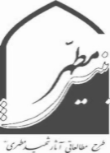 